แบบประเมินผลการฝึกงานของนักศึกษา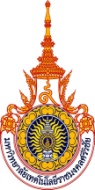 (สถานประกอบการเป็นผู้ประเมิน)คณะครุศาสตร์อุตสาหกรรมและเทคโนโลยี มหาวิทยาลัยเทคโนโลยีราชมงคลศรีวิชัยวัตถุประสงค์ข้อมูลทั่วไปแบบประเมิน( Introductions)ข้อคิดเห็นเพิ่มเติม (Other comments)..........................................................................................................................................................................................................................................................................................................................................................................................................................................................................................................................................The result of evaluation  80-100 คะแนน(scores) = ดีมาก (Excellent) 75-79 คะแนน (scores) = ดี (Good) 70-75 คะแนน (scores) = พอใช้ (Fair) ต่ำกว่า 70 คะแนน (Less than 60 scores) = ไม่ผ่านการฝึกงาน (Failed)  (ลงชื่อ) .................................................. ผู้ประเมินผล (Supervisor’s signature)(..................................................)                      ..................................................................ตำแหน่ง (Position)                      ..........…….........................…........…………. วัน/เดือน/ปี (D/M/Y)คณะครุศาสตร์อุตสาหกรรมและเทคโนโลยี มหาวิทยาลัยเทคโนโลยีราชมงคลศรีวิชัยFaculty of Industrial Education and Technology Rajamangala University of Technology Srivijayaกรุณาทำเครื่องหมาย  ในช่องวันที่นักศึกษาฝึกงาน (please mark  for student working/day)ลาป่วย (Sick leave)………….. วัน (days)มาสาย (Late)…………..วัน (days)………………..ชม. (hours)รวมเวลาฝึกงาน  (Total of training days) ………………………………….. วัน/ชม. (Days/hours)หมายเหตุ (Remark) ……………………….……………….……………………………………………………………………………………..…………………………………………………………………………………………………………………..…………………………………..……สรุปงานที่มอบหมายให้นักศึกษาฝึก  (Conclusion of student’s assignment for practical training) …………………………………………………………………………………………………………………………………………………………….……………………………...................................................................................................................................................ผู้ประเมิน (Signature) …………………………………………วันที่ (Date) ………………………………………..หัวข้อประเมิน/Itemsคะแนน/Scoreคะแนน/Scoreคะแนน/Scoreคะแนน/Scoreคะแนน/Scoreหัวข้อประเมิน/Items54321ผลสำเร็จของงาน / Work Achievementผลสำเร็จของงาน / Work Achievementผลสำเร็จของงาน / Work Achievementผลสำเร็จของงาน / Work Achievementผลสำเร็จของงาน / Work Achievementผลสำเร็จของงาน / Work Achievement1. ปริมาณงาน (Job Quantity) ปริมาณงานที่ปฏิบัติสำเร็จตามหน้าที่หรือตามที่ได้รับมอบหมายภายในระยะเวลาที่กำหนด (ในระดับที่นักศึกษาจะปฏิบัติได้) 2. คุณภาพงาน (Job Quality) ทำงานได้ถูกต้องครบถ้วนสมบูรณ์ มีความปราณีตเรียบร้อย มีความรอบคอบ ไม่เกิดปัญหาติดตามมา งานไม่ค้างคา ทำงานเสร็จทันเวลาหรือก่อนเวลาที่กำหนด ความรู้ความสามารถ / knowledge and Abilityความรู้ความสามารถ / knowledge and Abilityความรู้ความสามารถ / knowledge and Abilityความรู้ความสามารถ / knowledge and Abilityความรู้ความสามารถ / knowledge and Abilityความรู้ความสามารถ / knowledge and Ability3. ความรู้ความสามารถทางวิชาการ (Academic knowledge) นักศึกษามีความรู้ทางวิชาการเพียงพอ ที่จะทำงานตามที่ได้รับมอบหมาย 4. ความรู้ความชำนาญด้านปฏิบัติการ (Working skill) เช่น การปฏิบัติงานในภาคสนาม ในห้องปฏิบัติการ 5. ความสามารถในการเรียนรู้และประยุกต์วิชาการ (Learning skill and adaptability) ความรวดเร็วในการเรียนรู้ เข้าใจข้อมูล ข่าวสาร และวิธีการทำงาน ตลอดจนการนำความรู้ไปประยุกต์ใช้งาน 6. การจัดการและวางแผน (Management and planning) ความสามารถในการจัดการและการวางแผน 7. การแก้ปัญหาและการตัดสินใจ (Problem solving and decision making skill) ตัดสินใจได้ดี ถูกต้อง รวดเร็ว มีการวิเคราะห์ ข้อมูลและปัญหาต่าง ๆ อย่างรอบคอบ ก่อนการตัดสินใจ สามารถแก้ปัญหาเฉพาะหน้า สามารถไว้วางใจให้ตัดสินใจได้ด้วยตนเอง 8. ทักษะการสื่อสาร (Communication and presentation skills) ความสามารถในการติดต่อสื่อสาร การพูด การเขียน และการนำเสนอ (Presentation) สามารถสื่อให้เข้าใจได้ง่าย เรียบร้อย ชัดเจน ถูกต้อง รัดกุม มีลำดับขั้นตอนที่ดี ไม่ก่อให้เกิดความสับสนต่อการทำงาน รู้จักสอบถาม รู้จักชี้แจงผลการปฏิบัติงาน 9. การพัฒนาด้านภาษาและความสามารถในการใช้โปรแกรมพื้นฐาน (Language and IT Literacy) เช่น ภาษาอังกฤษ การทำงานกับชาวต่างชาติ ,การใช้ e-mail ในการสื่อสาร การหาข้อมูลบนเครือข่ายอินเตอร์เนต 10. ความเหมาะสมต่อลักษณะงานที่ได้รับมอบหมาย (Job suitability) สามารถพัฒนาตนเองให้ปฏิบัติงานตามลักษณะงานที่ได้รับมอบหมายได้อย่างเหมาะสมหรือ หรือไม่เพียงใด ความรับผิดชอบต่อหน้าที่ / Responsibilityความรับผิดชอบต่อหน้าที่ / Responsibilityความรับผิดชอบต่อหน้าที่ / Responsibilityความรับผิดชอบต่อหน้าที่ / Responsibilityความรับผิดชอบต่อหน้าที่ / Responsibilityความรับผิดชอบต่อหน้าที่ / Responsibility11. ความรับผิดชอบและเป็นผู้ที่ไว้วางใจได้ (Responsibility and Dependability) ดำเนินงานให้สำเร็จลุล่วงโดยคำนึงถึงเป้าหมาย และความสำเร็จของงานเป็นหลัก ยอมรับผลที่เกิดจากการทำงานอย่างมีเหตุผล สามารถปล่อยให้ทำงาน (กรณีงานประจำ) ได้โดยไม่ต้องควบคุมมากจนเกินไป 12. ความริเริ่มในงานได้ด้วยตนเองและมีความกระตือรือร้น (Initiative or pro-active) เมื่อได้รับคำชี้แนะ สามารถเริ่มทำงานได้เอง โดยไม่ต้องรอคำสั่ง เสนอตัว เข้าช่วยงานแทบทุกอย่าง มาขอรับงานใหม่ ๆ ไปทำ ไม่ปล่อยเวลาว่างให้ล่วงเลยไปโดยเปล่าประโยชน์13. ความสนใจ อุตสาหะในการทำงาน (Enthusiasm) ความสนใจและความกระตือรือร้นในการทำงาน มีความอุตสาหะ ความพยายาม ความตั้งใจที่จะทำงานได้สำเร็จ ความมานะบากบั่น ไม่ย่อท้อต่ออุปสรรคและปัญหา 14. การตอบสนองต่อการสั่งการ (Responsiveness) ยินดีรับคำสั่ง คำแนะนำ คำวิจารณ์ ไม่แสดงความอึดอัดใจ เมื่อได้รับคำติเตือนและวิจารณ์ ความรวดเร็วในการปฏิบัติตามคำสั่ง การปรับตัวปฏิบัติตามคำแนะนำ 15. การตระหนักถึงความปลอดภัยและการรักษาสิ่งแวดล้อม (Safety in working and Protect the environment)ความรอบคอบระมัดระวังในการใช้อุปกรณ์ และการใช้ทรัพยากรอย่างเหมาะสมลักษณะส่วนบุคคล/Personalityลักษณะส่วนบุคคล/Personalityลักษณะส่วนบุคคล/Personalityลักษณะส่วนบุคคล/Personalityลักษณะส่วนบุคคล/Personalityลักษณะส่วนบุคคล/Personality16. บุคลิกภาพและการวางตัว (Personality) มีบุคลิกภาพและวางตัวได้เหมาะสม เช่น ทัศนคติ วุฒิภาวะ ความอ่อนน้อมถ่อมตน การแต่งกาย กิริยาวาจา และอื่น ๆ 17. ความมีระเบียบวินัย ปฏิบัติตามวัฒนธรรมขององค์กร (Disciplinary) ความสนใจเรียนรู้ ศึกษา กฎระเบียบ นโยบาย ต่าง ๆ และปฏิบัติตามโดยเต็มใจ การปฏิบัติตามระเบียบ บริหารงานบุคคล (การเข้างาน ลางาน) 18. การทำงานเป็นทีมและมนุษยสัมพันธ์ (Team working & human relationship) สามารถร่วมงานกับผู้อื่น การทำงานเป็นทีม สร้างมนุษยสัมพันธ์ได้ดี เป็นที่รักใคร่ ชอบพอของผู้ร่วมงาน เป็นผู้ที่ช่วยก่อให้เกิดความร่วมมือประสานงาน 19. ลักษณะทาง (Emotion) การควบคุมอารมณ์ สามารถที่จะจัดการกับอารมณ์ที่เกิดขึ้นได้อย่างเหมาะสม 20. คุณธรรมและจริยธรรม (Ethics and morality) มีความซื่อสัตย์ สุจริต มีจิตใจสะอาด รู้จักเสียสละ ไม่เห็นแก่ตัว เอื้อเฟื้อช่วยเหลือผู้อื่น รวมคะแนน ( Total) รวมคะแนนทั้งสิ้น (Grand Total) 30/05/1616/06/16  1/07/1616/07/1631/05/1617/06/16  2/07/1617/07/16  1/06/1618/06/16  3/07/1618/07/16  2/06/1619/06/16  4/07/1619/07/16  3/06/1620/06/16  5/07/1620/07/16  4/06/1621/06/16  6/07/1621/07/16  5/06/1622/06/16  7/07/1622/07/16  6/06/1623/06/16  8/07/1623/07/16  7/06/1624/06/16  9/07/1624/07/16  8/06/1625/06/1610/07/1625/07/16  9/06/1626/06/1611/07/1626/07/1610/06/1627/06/1612/07/1627/07/1611/06/1628/06/1613/07/1628/07/1612/06/1629/06/1614/07/1629/07/1613/06/1630/06/1615/07/1630/07/1614/06/1631/07/1615/06/16